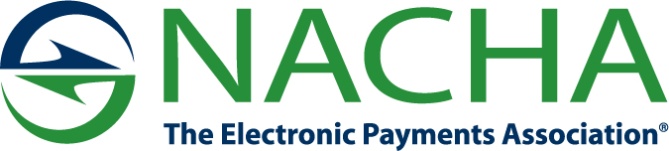 Expanding Same Day ACHRequest for CommentACH Participant SurveyDecember 1, 2017RFC Responses Due by Friday, January 26, 2018NACHA requests comments on a proposal to amend the NACHA Operating Rules to expand the capabilities of Same Day ACH and provide faster funds availability on all ACH credits. The survey should be completed online at https://www.nacha.org/rules/proposed by January 26, 2018. RFI Responses Due by Friday, February 23, 2018In addition, although not a formal proposal at this time, NACHA is asking ACH participants whether there would be benefits from the availability of ACH processing on weekends and holidays. To allow respondents adequate time to consider both the RFC proposal and the questions in the RFI portion, comments related to this topic may be submitted through February 23, 2018. The survey RFI should be completed online at https://www.nacha.org/rules/proposed.For convenience, all the survey questions are also provided within this document to assist respondents in gathering information from within their organizations.NACHA Staff ContactsAdministrative questions:		Maribel Bondoc, Manager, Network Rules					Fax (703) 787-0996					E-mail:  mbondoc@nacha.org Questions:				Michael Herd, SVP, ACH Network Administration 					E-mail: mherd@nacha.orgSection One - Respondent InformationAll RespondentsFinancial Institution RespondentsSection Two - A New, Third Same Day ACH Processing Window
For RDFIs OnlyFor All RespondentsSection Three – Faster Funds AvailabilityFor RDFIs Only For all RespondentsSection Four – Same Day ACH Per-Transaction Dollar LimitFor Originators Only For All RespondentsSection Five – ImpactsFor Financial Institutions OnlyFor all RespondentsFor Financial Institutions OnlyFor All RespondentsSection Six - Proposed Effective DatesOther CommentsRequest For Information - ACH Processing on Weekends and Holidays Comments/Responses Due By Friday, February 23, 2018For RDFIs OnlyFor ODFIs OnlyFor All RespondentsNameTitleOrganizationPhoneEmailPlease indicate your organization’s role(s) in the ACH Network (check all that apply):Please indicate your organization’s role(s) in the ACH Network (check all that apply):Please indicate your organization’s role(s) in the ACH Network (check all that apply):Please indicate your organization’s role(s) in the ACH Network (check all that apply):ODFIRegional Payments AssociationRDFIDirect FI MemberCorrespondent Bank (provider)Bankers Bank/Corporate CUInternational ACH GatewayACH OperatorFinancial Institution OriginatorNon-FI Originator/Receiver (End-user)GovernmentThird Party Service ProviderSoftware/Technology ProviderOtherIf Other, please identify:If Other, please identify:If Other, please identify:If Other, please identify:What areas of your organization provided input for the responses to this survey?What areas of your organization provided input for the responses to this survey?What areas of your organization provided input for the responses to this survey?What areas of your organization provided input for the responses to this survey?ACH OperationsWire operationsACH Product managementOther product managementWholesale/corporate bankingRetail/online bankingCustomer serviceInformation TechnologyLegalComplianceOtherOtherOtherIf Other, please identify:If Other, please identify:If Other, please identify:If Other, please identify:Asset Sizeless than $500 millionAsset Size$500 million - $5 billionAsset Size$5 billion - $25 billionAsset Size$25 billion - $100 billionAsset SizeGreater than $100 billionHow do you receive or pick up ACH files?How do you receive or pick up ACH files?How do you receive or pick up ACH files?How do you receive or pick up ACH files?Directly from ACH OperatorVia a processorVia a Bankers Bank/Corporate Credit UnionVia a correspondent financial institutionOther (please specify): Other (please specify): Other (please specify): How many times per day do you receive/pick up ACH filesHow many times per day do you receive/pick up ACH filesHow many times per day do you receive/pick up ACH filesHow many times per day do you receive/pick up ACH filesOnce per dayTwice per dayThree times per dayFour times per dayMore than four times per day (please specify): More than four times per day (please specify): More than four times per day (please specify): Does your organization generally agree with adding a third Same Day ACH processing window as described in the Request for Comment? YesDoes your organization generally agree with adding a third Same Day ACH processing window as described in the Request for Comment? NoDoes your organization generally agree with adding a third Same Day ACH processing window as described in the Request for Comment? Don’t knowDoes your organization generally agree with adding a third Same Day ACH processing window as described in the Request for Comment? No opinionPlease explain why or why not.Please explain why or why not.Please explain why or why not.Regardless of your answer to Question 1, if a new, third Same Day ACH processing window is added, do you agree with the proposed schedule?YesRegardless of your answer to Question 1, if a new, third Same Day ACH processing window is added, do you agree with the proposed schedule?NoRegardless of your answer to Question 1, if a new, third Same Day ACH processing window is added, do you agree with the proposed schedule?Don’t knowRegardless of your answer to Question 1, if a new, third Same Day ACH processing window is added, do you agree with the proposed schedule?No opinionIf you answered No, what change(s) to the proposed schedule do you suggest? If you answered No, what change(s) to the proposed schedule do you suggest? If you answered No, what change(s) to the proposed schedule do you suggest? What types of Same Day ACH transactions do you think would be used in a new, third Same Day ACH processing window? (check all that apply)PayrollWhat types of Same Day ACH transactions do you think would be used in a new, third Same Day ACH processing window? (check all that apply)Other business/government to consumer disbursementsWhat types of Same Day ACH transactions do you think would be used in a new, third Same Day ACH processing window? (check all that apply)Consumer bill paymentsWhat types of Same Day ACH transactions do you think would be used in a new, third Same Day ACH processing window? (check all that apply)Consumer account-to-account transfersWhat types of Same Day ACH transactions do you think would be used in a new, third Same Day ACH processing window? (check all that apply)Consumer person-to-person paymentsWhat types of Same Day ACH transactions do you think would be used in a new, third Same Day ACH processing window? (check all that apply)B2B paymentsWhat types of Same Day ACH transactions do you think would be used in a new, third Same Day ACH processing window? (check all that apply)All eligible transactionsWhat types of Same Day ACH transactions do you think would be used in a new, third Same Day ACH processing window? (check all that apply)OtherWhat types of Same Day ACH transactions do you think would be used in a new, third Same Day ACH processing window? (check all that apply)Don’t knowIf you checked Other, please identify:If you checked Other, please identify:If you checked Other, please identify:Thinking about the types of transactions you selected in Question 3, please provide your best estimate of the volume of Same Day ACH transactions for your organization that would be processed in this new, third Same Day ACH window per month.Greater than 100,000Thinking about the types of transactions you selected in Question 3, please provide your best estimate of the volume of Same Day ACH transactions for your organization that would be processed in this new, third Same Day ACH window per month.10,001 – 100,000Thinking about the types of transactions you selected in Question 3, please provide your best estimate of the volume of Same Day ACH transactions for your organization that would be processed in this new, third Same Day ACH window per month.1,001 – 10,000Thinking about the types of transactions you selected in Question 3, please provide your best estimate of the volume of Same Day ACH transactions for your organization that would be processed in this new, third Same Day ACH window per month.1–1,000Thinking about the types of transactions you selected in Question 3, please provide your best estimate of the volume of Same Day ACH transactions for your organization that would be processed in this new, third Same Day ACH window per month.NoneThinking about the types of transactions you selected in Question 3, please provide your best estimate of the volume of Same Day ACH transactions for your organization that would be processed in this new, third Same Day ACH window per month.Don’t knowThinking about the types of transactions you selected in Question 3, please provide your best estimate of the volume of Same Day ACH transactions for your organization that would be processed in this new, third Same Day ACH window per month.No opinionFor a Same Day ACH credit processed in a new, third Same Day ACH window, does your organization support a funds availability requirement of “the completion of the RDFI’s processing day?”For a Same Day ACH credit processed in a new, third Same Day ACH window, does your organization support a funds availability requirement of “the completion of the RDFI’s processing day?”YesFor a Same Day ACH credit processed in a new, third Same Day ACH window, does your organization support a funds availability requirement of “the completion of the RDFI’s processing day?”For a Same Day ACH credit processed in a new, third Same Day ACH window, does your organization support a funds availability requirement of “the completion of the RDFI’s processing day?”NoFor a Same Day ACH credit processed in a new, third Same Day ACH window, does your organization support a funds availability requirement of “the completion of the RDFI’s processing day?”For a Same Day ACH credit processed in a new, third Same Day ACH window, does your organization support a funds availability requirement of “the completion of the RDFI’s processing day?”Don’t knowFor a Same Day ACH credit processed in a new, third Same Day ACH window, does your organization support a funds availability requirement of “the completion of the RDFI’s processing day?”For a Same Day ACH credit processed in a new, third Same Day ACH window, does your organization support a funds availability requirement of “the completion of the RDFI’s processing day?”No opinionPlease describe why or why not.Please describe why or why not.Please describe why or why not.Please describe why or why not.If you answered No, what alternative funds availability deadline would you support?6:30 p.m. ET (at settlement)If you answered No, what alternative funds availability deadline would you support?No later than 2 hours after settlementIf you answered No, what alternative funds availability deadline would you support?9:00 a.m. RDFI local time on the next banking DayIf you answered No, what alternative funds availability deadline would you support?OtherDo you currently send returns using the ACH Operators’ existing returns-only window (submission deadline of 4:00 p.m. ET, settlement at 5:30 p.m. ET)?YesDo you currently send returns using the ACH Operators’ existing returns-only window (submission deadline of 4:00 p.m. ET, settlement at 5:30 p.m. ET)?NoDo you currently send returns using the ACH Operators’ existing returns-only window (submission deadline of 4:00 p.m. ET, settlement at 5:30 p.m. ET)?Don’t knowIf you answered No to Question 7, do you think you would use the new, later SDA processing window to send returns (submission deadline of 5:15 p.m. ET, settlement at 6:30 p.m. ET)?YesIf you answered No to Question 7, do you think you would use the new, later SDA processing window to send returns (submission deadline of 5:15 p.m. ET, settlement at 6:30 p.m. ET)?NoIf you answered No to Question 7, do you think you would use the new, later SDA processing window to send returns (submission deadline of 5:15 p.m. ET, settlement at 6:30 p.m. ET)?Don’t knowIf you answered No to Question 7, do you think you would use the new, later SDA processing window to send returns (submission deadline of 5:15 p.m. ET, settlement at 6:30 p.m. ET)?No opinionWhat do you think the impact would be of a third, daily Same Day ACH processing window on various types of potential risk?What do you think the impact would be of a third, daily Same Day ACH processing window on various types of potential risk?What do you think the impact would be of a third, daily Same Day ACH processing window on various types of potential risk?What do you think the impact would be of a third, daily Same Day ACH processing window on various types of potential risk?What do you think the impact would be of a third, daily Same Day ACH processing window on various types of potential risk?What do you think the impact would be of a third, daily Same Day ACH processing window on various types of potential risk?Reduced RiskNeutral /no changeIncreased RiskDon’t knowNo opinionOperational Risk Settlement RiskCredit RiskTransaction/Return RiskFraud RiskOtherIf Other, please describeIf Other, please describeIf Other, please describeIf Other, please describeIf Other, please describeIf Other, please describeDo you think the benefits of a third Same Day ACH processing window be impacted by deferred settlement (i.e., if settlement took place on the next Banking Day?Yes, major impactDo you think the benefits of a third Same Day ACH processing window be impacted by deferred settlement (i.e., if settlement took place on the next Banking Day?Yes, minor impactDo you think the benefits of a third Same Day ACH processing window be impacted by deferred settlement (i.e., if settlement took place on the next Banking Day?NoDo you think the benefits of a third Same Day ACH processing window be impacted by deferred settlement (i.e., if settlement took place on the next Banking Day?Don’t knowDo you think the benefits of a third Same Day ACH processing window be impacted by deferred settlement (i.e., if settlement took place on the next Banking Day?No opinionIf Yes, please describe.If Yes, please describe.If Yes, please describe.Please provide any other comments you have on adding a new, third daily Same Day ACH processing window.Does your organization support the establishment of a distinct funds availability requirement for a Same Day ACH credit that is processed in the existing, first daily Same Day ACH window?YesDoes your organization support the establishment of a distinct funds availability requirement for a Same Day ACH credit that is processed in the existing, first daily Same Day ACH window?NoDoes your organization support the establishment of a distinct funds availability requirement for a Same Day ACH credit that is processed in the existing, first daily Same Day ACH window?Don’t knowDoes your organization support the establishment of a distinct funds availability requirement for a Same Day ACH credit that is processed in the existing, first daily Same Day ACH window?No opinionRegardless of your answer to Question 12, if a distinct funds availability requirement is established, do you agree with the requirement of “1:00 p.m. RDFI local time?”YesRegardless of your answer to Question 12, if a distinct funds availability requirement is established, do you agree with the requirement of “1:00 p.m. RDFI local time?”NoRegardless of your answer to Question 12, if a distinct funds availability requirement is established, do you agree with the requirement of “1:00 p.m. RDFI local time?”Don’t knowRegardless of your answer to Question 12, if a distinct funds availability requirement is established, do you agree with the requirement of “1:00 p.m. RDFI local time?”No opinionIf you answered No, what alternative funds availability deadline would you support?12:00 noon ETIf you answered No, what alternative funds availability deadline would you support?2:00 p.m. ETIf you answered No, what alternative funds availability deadline would you support?OtherIf Other, please identify:If Other, please identify:If Other, please identify:Does your organization support faster funds availability for non-Same Day ACH credits? YesDoes your organization support faster funds availability for non-Same Day ACH credits? NoDoes your organization support faster funds availability for non-Same Day ACH credits? Don’t knowDoes your organization support faster funds availability for non-Same Day ACH credits? No opinionPlease explain why or why not.Please explain why or why not.Please explain why or why not.Regardless of your answer to Question 15, if a new funds availability requirement is established for all non-Same Day ACH credits received prior to 5:00 p.m., does your organization support a requirement of “9:00 a.m. RDFI local time on the Settlement Date?”YesRegardless of your answer to Question 15, if a new funds availability requirement is established for all non-Same Day ACH credits received prior to 5:00 p.m., does your organization support a requirement of “9:00 a.m. RDFI local time on the Settlement Date?”NoRegardless of your answer to Question 15, if a new funds availability requirement is established for all non-Same Day ACH credits received prior to 5:00 p.m., does your organization support a requirement of “9:00 a.m. RDFI local time on the Settlement Date?”Don’t knowRegardless of your answer to Question 15, if a new funds availability requirement is established for all non-Same Day ACH credits received prior to 5:00 p.m., does your organization support a requirement of “9:00 a.m. RDFI local time on the Settlement Date?”No opinionIf No, what alternative funds availability deadline would you support?End of processing dayIf No, what alternative funds availability deadline would you support?1:00 p.m. local timeIf No, what alternative funds availability deadline would you support?OtherIf Other, please describe:Regardless of your answer to Question 15, if a new funds availability requirement is established for all non-Same Day ACH credits received after 5:00 p.m., does your organization support a requirement of “1:00 p.m. RDFI local time on the Settlement Date?”YesRegardless of your answer to Question 15, if a new funds availability requirement is established for all non-Same Day ACH credits received after 5:00 p.m., does your organization support a requirement of “1:00 p.m. RDFI local time on the Settlement Date?”NoRegardless of your answer to Question 15, if a new funds availability requirement is established for all non-Same Day ACH credits received after 5:00 p.m., does your organization support a requirement of “1:00 p.m. RDFI local time on the Settlement Date?”Don’t knowRegardless of your answer to Question 15, if a new funds availability requirement is established for all non-Same Day ACH credits received after 5:00 p.m., does your organization support a requirement of “1:00 p.m. RDFI local time on the Settlement Date?”No opinionIf No, what alternative funds availability deadline would you support?9:00 a.m. local timeIf No, what alternative funds availability deadline would you support?5:00 p.m. local timeIf No, what alternative funds availability deadline would you support?OtherIf Other, please describe:For a Same Day ACH credit received in the existing, first daily Same Day ACH processing window, at what time do you currently make funds available to the Receiver?As soon as possible after receiptFor a Same Day ACH credit received in the existing, first daily Same Day ACH processing window, at what time do you currently make funds available to the Receiver?Within 60 minutes of settlementFor a Same Day ACH credit received in the existing, first daily Same Day ACH processing window, at what time do you currently make funds available to the Receiver?By 1:00 p.m. local timeFor a Same Day ACH credit received in the existing, first daily Same Day ACH processing window, at what time do you currently make funds available to the Receiver?By 5:00 p.m. local time For a Same Day ACH credit received in the existing, first daily Same Day ACH processing window, at what time do you currently make funds available to the Receiver?By the end of our processing dayFor a Same Day ACH credit received in the existing, first daily Same Day ACH processing window, at what time do you currently make funds available to the Receiver?OtherFor a Same Day ACH credit received in the existing, first daily Same Day ACH processing window, at what time do you currently make funds available to the Receiver?Don’t knowIf you checked Other, please identify:If you checked Other, please identify:If you checked Other, please identify:For a non-Same Day ACH credit, other than a PPD, received prior to 5:00 p.m. on the Banking Day before the Settlement Date, at what time do you currently make funds available to the Receiver?At the completion of our processing dayFor a non-Same Day ACH credit, other than a PPD, received prior to 5:00 p.m. on the Banking Day before the Settlement Date, at what time do you currently make funds available to the Receiver?By the opening of business on the Settlement DateFor a non-Same Day ACH credit, other than a PPD, received prior to 5:00 p.m. on the Banking Day before the Settlement Date, at what time do you currently make funds available to the Receiver?By 5:00 p.m. local time on the Settlement DateFor a non-Same Day ACH credit, other than a PPD, received prior to 5:00 p.m. on the Banking Day before the Settlement Date, at what time do you currently make funds available to the Receiver?By the end of the Settlement DateFor a non-Same Day ACH credit, other than a PPD, received prior to 5:00 p.m. on the Banking Day before the Settlement Date, at what time do you currently make funds available to the Receiver?Variable (e.g., based on SEC code, Receiver, amount, by agreement, etc.)For a non-Same Day ACH credit, other than a PPD, received prior to 5:00 p.m. on the Banking Day before the Settlement Date, at what time do you currently make funds available to the Receiver?OtherFor a non-Same Day ACH credit, other than a PPD, received prior to 5:00 p.m. on the Banking Day before the Settlement Date, at what time do you currently make funds available to the Receiver?Don’t knowIf you checked Variable or Other, please describe:If you checked Variable or Other, please describe:If you checked Variable or Other, please describe:For a non-Same Day ACH credit received after 5:00 p.m. on the Banking Day before the Settlement Date, at what time do you make funds available to the Receiver?At the completion of our processing dayFor a non-Same Day ACH credit received after 5:00 p.m. on the Banking Day before the Settlement Date, at what time do you make funds available to the Receiver?By the opening of business on the Settlement DateFor a non-Same Day ACH credit received after 5:00 p.m. on the Banking Day before the Settlement Date, at what time do you make funds available to the Receiver?By 5:00 p.m. local time on the Settlement DateFor a non-Same Day ACH credit received after 5:00 p.m. on the Banking Day before the Settlement Date, at what time do you make funds available to the Receiver?By the end of the Settlement DateFor a non-Same Day ACH credit received after 5:00 p.m. on the Banking Day before the Settlement Date, at what time do you make funds available to the Receiver?Variable (e.g., based on SEC code, Receiver, amount, by agreement, etc.)For a non-Same Day ACH credit received after 5:00 p.m. on the Banking Day before the Settlement Date, at what time do you make funds available to the Receiver?OtherFor a non-Same Day ACH credit received after 5:00 p.m. on the Banking Day before the Settlement Date, at what time do you make funds available to the Receiver?Don’t knowIf you checked Variable or Other, please describe:If you checked Variable or Other, please describe:If you checked Variable or Other, please describe:Please provide any other comments you have on faster funds availability.What types of Same Day ACH transactions do you think would be used with a higher per-transaction dollar limit of $100,000? (check all that apply)PayrollWhat types of Same Day ACH transactions do you think would be used with a higher per-transaction dollar limit of $100,000? (check all that apply)Business/government to consumer disbursementsWhat types of Same Day ACH transactions do you think would be used with a higher per-transaction dollar limit of $100,000? (check all that apply)Consumer bill paymentsWhat types of Same Day ACH transactions do you think would be used with a higher per-transaction dollar limit of $100,000? (check all that apply)Consumer account-to-account transfersWhat types of Same Day ACH transactions do you think would be used with a higher per-transaction dollar limit of $100,000? (check all that apply)Consumer person-to-person paymentsWhat types of Same Day ACH transactions do you think would be used with a higher per-transaction dollar limit of $100,000? (check all that apply)B2B paymentsWhat types of Same Day ACH transactions do you think would be used with a higher per-transaction dollar limit of $100,000? (check all that apply)Tax payments to government agenciesWhat types of Same Day ACH transactions do you think would be used with a higher per-transaction dollar limit of $100,000? (check all that apply)All eligible transactionsWhat types of Same Day ACH transactions do you think would be used with a higher per-transaction dollar limit of $100,000? (check all that apply)OtherWhat types of Same Day ACH transactions do you think would be used with a higher per-transaction dollar limit of $100,000? (check all that apply)Don’t knowIf you checked Other, please identify:If you checked Other, please identify:If you checked Other, please identify:Does your organization support increasing the per-transaction dollar limit for Same Day ACH entries from $25,000 to $100,000? YesDoes your organization support increasing the per-transaction dollar limit for Same Day ACH entries from $25,000 to $100,000? NoDoes your organization support increasing the per-transaction dollar limit for Same Day ACH entries from $25,000 to $100,000? Don’t knowDoes your organization support increasing the per-transaction dollar limit for Same Day ACH entries from $25,000 to $100,000? No opinionPlease explain why or why not.Please explain why or why not.Please explain why or why not.If No, what alternative do you support?$250,000If No, what alternative do you support?$50,000If No, what alternative do you support?$25,000 (keep the same)If No, what alternative do you support?OtherIf Other, please identify:If Other, please identify:If Other, please identify:Regardless of your answer to Question 24, if the limit is increased, for which types of Same Day ACH Entries should the limit be increased?All Same Day EntriesRegardless of your answer to Question 24, if the limit is increased, for which types of Same Day ACH Entries should the limit be increased?Consumer entries only Regardless of your answer to Question 24, if the limit is increased, for which types of Same Day ACH Entries should the limit be increased?B2B entries onlyRegardless of your answer to Question 24, if the limit is increased, for which types of Same Day ACH Entries should the limit be increased?Credit entries only Regardless of your answer to Question 24, if the limit is increased, for which types of Same Day ACH Entries should the limit be increased?Specific SEC codesRegardless of your answer to Question 24, if the limit is increased, for which types of Same Day ACH Entries should the limit be increased?Specific processing windowsRegardless of your answer to Question 24, if the limit is increased, for which types of Same Day ACH Entries should the limit be increased?OtherRegardless of your answer to Question 24, if the limit is increased, for which types of Same Day ACH Entries should the limit be increased?Don’t knowRegardless of your answer to Question 24, if the limit is increased, for which types of Same Day ACH Entries should the limit be increased?No opinionPlease explain your choices; or if you checked Other, please describe:Please explain your choices; or if you checked Other, please describe:Please explain your choices; or if you checked Other, please describe:If the per-transaction dollar limit for Same Day ACH entries is increased to $100,000, how would it affect your use of Same Day ACH?No ChangeIf the per-transaction dollar limit for Same Day ACH entries is increased to $100,000, how would it affect your use of Same Day ACH?Greater UseIf the per-transaction dollar limit for Same Day ACH entries is increased to $100,000, how would it affect your use of Same Day ACH?Significantly Greater UseIf the per-transaction dollar limit for Same Day ACH entries is increased to $100,000, how would it affect your use of Same Day ACH?Don’t knowIf the per-transaction dollar limit for Same Day ACH entries is increased to $100,000, how would it affect your use of Same Day ACH?No opinionPlease explainPlease explainPlease explainPlease provide any other comments you have on increasing the Same Day ACH per-transaction dollar limit.On a scale of 1-5 (with “1” representing no systems/software impact, and “5” indicating extensive systems/software impact), please estimate the impact to your organization related to the following proposals:On a scale of 1-5 (with “1” representing no systems/software impact, and “5” indicating extensive systems/software impact), please estimate the impact to your organization related to the following proposals:On a scale of 1-5 (with “1” representing no systems/software impact, and “5” indicating extensive systems/software impact), please estimate the impact to your organization related to the following proposals:On a scale of 1-5 (with “1” representing no systems/software impact, and “5” indicating extensive systems/software impact), please estimate the impact to your organization related to the following proposals:On a scale of 1-5 (with “1” representing no systems/software impact, and “5” indicating extensive systems/software impact), please estimate the impact to your organization related to the following proposals:On a scale of 1-5 (with “1” representing no systems/software impact, and “5” indicating extensive systems/software impact), please estimate the impact to your organization related to the following proposals:On a scale of 1-5 (with “1” representing no systems/software impact, and “5” indicating extensive systems/software impact), please estimate the impact to your organization related to the following proposals:On a scale of 1-5 (with “1” representing no systems/software impact, and “5” indicating extensive systems/software impact), please estimate the impact to your organization related to the following proposals:1 = No impact2 = Minimal impact3 = Moderate impact4 = Large impact5 = Extensive impactDon’t knowNo opinionAdd a new, third Same Day ACH processing window with funds availabilityFaster funds availability for SDA and non-SDA creditsIncrease per-transaction dollar limit to $100KIf Large or Extensive, please describe.If Large or Extensive, please describe.If Large or Extensive, please describe.If Large or Extensive, please describe.If Large or Extensive, please describe.If Large or Extensive, please describe.If Large or Extensive, please describe.If Large or Extensive, please describe.Please identify which systems would be impacted (check all that apply)Please identify which systems would be impacted (check all that apply)Please identify which systems would be impacted (check all that apply)Please identify which systems would be impacted (check all that apply)Please identify which systems would be impacted (check all that apply)Please identify which systems would be impacted (check all that apply)Please identify which systems would be impacted (check all that apply)Core/ DDAACHExceptions /returnsDatabase/ tablesOther systemsDon’t knowAdd a new, third Same Day ACH processing window with funds availabilityFaster funds availability for SDA and non-SDA creditsIncrease per-transaction dollar limit to $100KOn a scale of 1-5 (with “1” representing no systems/software impact, and “5” indicating extensive systems/software impact), please estimate the impact of adding a new, third Same Day ACH window to your staffing resources as an RDFI.On a scale of 1-5 (with “1” representing no systems/software impact, and “5” indicating extensive systems/software impact), please estimate the impact of adding a new, third Same Day ACH window to your staffing resources as an RDFI.On a scale of 1-5 (with “1” representing no systems/software impact, and “5” indicating extensive systems/software impact), please estimate the impact of adding a new, third Same Day ACH window to your staffing resources as an RDFI.On a scale of 1-5 (with “1” representing no systems/software impact, and “5” indicating extensive systems/software impact), please estimate the impact of adding a new, third Same Day ACH window to your staffing resources as an RDFI.On a scale of 1-5 (with “1” representing no systems/software impact, and “5” indicating extensive systems/software impact), please estimate the impact of adding a new, third Same Day ACH window to your staffing resources as an RDFI.On a scale of 1-5 (with “1” representing no systems/software impact, and “5” indicating extensive systems/software impact), please estimate the impact of adding a new, third Same Day ACH window to your staffing resources as an RDFI.On a scale of 1-5 (with “1” representing no systems/software impact, and “5” indicating extensive systems/software impact), please estimate the impact of adding a new, third Same Day ACH window to your staffing resources as an RDFI.On a scale of 1-5 (with “1” representing no systems/software impact, and “5” indicating extensive systems/software impact), please estimate the impact of adding a new, third Same Day ACH window to your staffing resources as an RDFI.1 = No impact2 = Minimal impact3 = Moderate impact4 = Large impact5 = Extensive impactDon’t knowNo opinionAdd a new, third Same Day ACH processing window with funds availabilityIf Large or Extensive, please describe:If Large or Extensive, please describe:If Large or Extensive, please describe:If Large or Extensive, please describe:If Large or Extensive, please describe:If Large or Extensive, please describe:If Large or Extensive, please describe:If Large or Extensive, please describe:Please provide an estimate of the cost by proposal.Please provide an estimate of the cost by proposal.Please provide an estimate of the cost by proposal.Please provide an estimate of the cost by proposal.Please provide an estimate of the cost by proposal.Please provide an estimate of the cost by proposal.Please provide an estimate of the cost by proposal.Less than $25,000$25,000 - $100,000$100,000 - $500,000$500,000 - $1MGreater than $1MDon’t knowAdd a new, third Same Day ACH processing window with funds availabilityFaster funds availability for SDA and non-SDA creditsIncrease per-transaction dollar limit to $100KA later Same Day ACH processing and settlement window assumes that the operating hours of the Federal Reserve’s National Settlement Service (NSS) will be extended to 7:00 p.m. ET, and presumably Fedwire as well.  On a scale of 1-5 (with “1” representing no impact, and “5” indicating extensive impact), please estimate the impact to your organization related to such extensions.  Examples of impacts include technology, resources and/or processes.A later Same Day ACH processing and settlement window assumes that the operating hours of the Federal Reserve’s National Settlement Service (NSS) will be extended to 7:00 p.m. ET, and presumably Fedwire as well.  On a scale of 1-5 (with “1” representing no impact, and “5” indicating extensive impact), please estimate the impact to your organization related to such extensions.  Examples of impacts include technology, resources and/or processes.A later Same Day ACH processing and settlement window assumes that the operating hours of the Federal Reserve’s National Settlement Service (NSS) will be extended to 7:00 p.m. ET, and presumably Fedwire as well.  On a scale of 1-5 (with “1” representing no impact, and “5” indicating extensive impact), please estimate the impact to your organization related to such extensions.  Examples of impacts include technology, resources and/or processes.A later Same Day ACH processing and settlement window assumes that the operating hours of the Federal Reserve’s National Settlement Service (NSS) will be extended to 7:00 p.m. ET, and presumably Fedwire as well.  On a scale of 1-5 (with “1” representing no impact, and “5” indicating extensive impact), please estimate the impact to your organization related to such extensions.  Examples of impacts include technology, resources and/or processes.A later Same Day ACH processing and settlement window assumes that the operating hours of the Federal Reserve’s National Settlement Service (NSS) will be extended to 7:00 p.m. ET, and presumably Fedwire as well.  On a scale of 1-5 (with “1” representing no impact, and “5” indicating extensive impact), please estimate the impact to your organization related to such extensions.  Examples of impacts include technology, resources and/or processes.A later Same Day ACH processing and settlement window assumes that the operating hours of the Federal Reserve’s National Settlement Service (NSS) will be extended to 7:00 p.m. ET, and presumably Fedwire as well.  On a scale of 1-5 (with “1” representing no impact, and “5” indicating extensive impact), please estimate the impact to your organization related to such extensions.  Examples of impacts include technology, resources and/or processes.A later Same Day ACH processing and settlement window assumes that the operating hours of the Federal Reserve’s National Settlement Service (NSS) will be extended to 7:00 p.m. ET, and presumably Fedwire as well.  On a scale of 1-5 (with “1” representing no impact, and “5” indicating extensive impact), please estimate the impact to your organization related to such extensions.  Examples of impacts include technology, resources and/or processes.A later Same Day ACH processing and settlement window assumes that the operating hours of the Federal Reserve’s National Settlement Service (NSS) will be extended to 7:00 p.m. ET, and presumably Fedwire as well.  On a scale of 1-5 (with “1” representing no impact, and “5” indicating extensive impact), please estimate the impact to your organization related to such extensions.  Examples of impacts include technology, resources and/or processes.1 = No impact2 = Minimal impact3 = Moderate impact4 = Large impact5 = Extensive impactDon’t knowNo opinionWire TransferLiquidity managementFederal Reserve account management / reconcilementOtherIf Other, please describeIf Other, please describeIf Other, please describeIf Other, please describeIf Other, please describeIf Other, please describeIf Other, please describeIf Other, please describeFor any Large or Extensive impacts, please describeFor any Large or Extensive impacts, please describeFor any Large or Extensive impacts, please describeFor any Large or Extensive impacts, please describeFor any Large or Extensive impacts, please describeFor any Large or Extensive impacts, please describeFor any Large or Extensive impacts, please describeFor any Large or Extensive impacts, please describeWhat is the minimum amount of time needed between the close of NSS and the close of Fedwire?0 minutesWhat is the minimum amount of time needed between the close of NSS and the close of Fedwire?15 minutesWhat is the minimum amount of time needed between the close of NSS and the close of Fedwire?30 minutesWhat is the minimum amount of time needed between the close of NSS and the close of Fedwire?45 minutesWhat is the minimum amount of time needed between the close of NSS and the close of Fedwire?1 hourWhat is the minimum amount of time needed between the close of NSS and the close of Fedwire?Don’t knowWhat is the minimum amount of time needed between the close of NSS and the close of Fedwire?No opinionAs a financial institution, do you need Fedwire to remain open to third-parties after the close of NSS?YesAs a financial institution, do you need Fedwire to remain open to third-parties after the close of NSS?NoAs a financial institution, do you need Fedwire to remain open to third-parties after the close of NSS?Don’t KnowAs a financial institution, do you need Fedwire to remain open to third-parties after the close of NSS?No opinionWhat is the minimum amount of time needed between the close of Fedwire, and the re-opening of Fedwire for the next banking day? 0 minutesWhat is the minimum amount of time needed between the close of Fedwire, and the re-opening of Fedwire for the next banking day? 30 minutesWhat is the minimum amount of time needed between the close of Fedwire, and the re-opening of Fedwire for the next banking day? 1 hourWhat is the minimum amount of time needed between the close of Fedwire, and the re-opening of Fedwire for the next banking day? 1.5 hoursWhat is the minimum amount of time needed between the close of Fedwire, and the re-opening of Fedwire for the next banking day? 2 hoursWhat is the minimum amount of time needed between the close of Fedwire, and the re-opening of Fedwire for the next banking day? Don’t knowWhat is the minimum amount of time needed between the close of Fedwire, and the re-opening of Fedwire for the next banking day? No opinionIn the past 12 months, has your financial institution asked the Federal Reserve for an extension to the close of Fedwire?YesIn the past 12 months, has your financial institution asked the Federal Reserve for an extension to the close of Fedwire?NoIn the past 12 months, has your financial institution asked the Federal Reserve for an extension to the close of Fedwire?Don’t KnowIf Yes, please describe the frequency of such requests:If Yes, please describe the frequency of such requests:If Yes, please describe the frequency of such requests:If yes, how long of an extension is usually needed:If yes, how long of an extension is usually needed:If yes, how long of an extension is usually needed:Does your institution send Fedwire transfers during the first hour following the opening (9:00-10:00 p.m. ET)?YesDoes your institution send Fedwire transfers during the first hour following the opening (9:00-10:00 p.m. ET)?NoDoes your institution send Fedwire transfers during the first hour following the opening (9:00-10:00 p.m. ET)?Don’t KnowIf Yes, please describe the frequency of use and/or an estimate of the number of transfers.If Yes, please describe the frequency of use and/or an estimate of the number of transfers.If Yes, please describe the frequency of use and/or an estimate of the number of transfers.Please provide any additional comments on potential or estimated impacts of these proposals. Examples could include technology, operations, staffing, etc.Does your organization support the proposed effective date of March 15, 2019 for establishing new funds availability requirements for non-SDA ACH credits, and for SDA credits received in the first SDA processing window?YesDoes your organization support the proposed effective date of March 15, 2019 for establishing new funds availability requirements for non-SDA ACH credits, and for SDA credits received in the first SDA processing window?NoDoes your organization support the proposed effective date of March 15, 2019 for establishing new funds availability requirements for non-SDA ACH credits, and for SDA credits received in the first SDA processing window?Don’t knowDoes your organization support the proposed effective date of March 15, 2019 for establishing new funds availability requirements for non-SDA ACH credits, and for SDA credits received in the first SDA processing window?No opinionIf No, what effective date would you support?  June 21, 2019If No, what effective date would you support?  September 20, 2019If No, what effective date would you support?  OtherIf Other, please specify:If Other, please specify:If Other, please specify:Does your organization support the proposed effective date of September 20, 2019 for adding a new, third Same Day ACH processing window and its associated funds availability requirement?  YesDoes your organization support the proposed effective date of September 20, 2019 for adding a new, third Same Day ACH processing window and its associated funds availability requirement?  NoDoes your organization support the proposed effective date of September 20, 2019 for adding a new, third Same Day ACH processing window and its associated funds availability requirement?  Don’t knowDoes your organization support the proposed effective date of September 20, 2019 for adding a new, third Same Day ACH processing window and its associated funds availability requirement?  No opinionIf No, what effective date would you support?  March 20, 2020If No, what effective date would you support?  September 19, 2020If No, what effective date would you support?  OtherIf Other, please specify:If Other, please specify:If Other, please specify:Does your organization support the proposed effective date of March 20, 2020 for increasing the per-transaction dollar limit for Same Day ACH entries? YesDoes your organization support the proposed effective date of March 20, 2020 for increasing the per-transaction dollar limit for Same Day ACH entries? NoDoes your organization support the proposed effective date of March 20, 2020 for increasing the per-transaction dollar limit for Same Day ACH entries? Don’t knowDoes your organization support the proposed effective date of March 20, 2020 for increasing the per-transaction dollar limit for Same Day ACH entries? No opinionIf No, what effective date would you support?  March 15, 2019If No, what effective date would you support?  September 20, 2019If No, what effective date would you support?  September 19, 2020If No, what effective date would you support?  OtherIf Other, please specify:If Other, please specify:If Other, please specify:Do you think that transaction eligibility for a new, third Same Day ACH window should be phased in? No, all transactions should be eligibleDo you think that transaction eligibility for a new, third Same Day ACH window should be phased in? Yes, start with credits firstDo you think that transaction eligibility for a new, third Same Day ACH window should be phased in? OtherDo you think that transaction eligibility for a new, third Same Day ACH window should be phased in? Don’t knowDo you think that transaction eligibility for a new, third Same Day ACH window should be phased in? No opinionIf Other, please describe:If Other, please describe:If Other, please describe:If the new Same Day ACH processing window cannot be implemented by the proposed effective date, would your organization support implementing an increase to the per-transaction dollar limit for Same Day ACH entries prior to the new window? YesIf the new Same Day ACH processing window cannot be implemented by the proposed effective date, would your organization support implementing an increase to the per-transaction dollar limit for Same Day ACH entries prior to the new window? NoIf the new Same Day ACH processing window cannot be implemented by the proposed effective date, would your organization support implementing an increase to the per-transaction dollar limit for Same Day ACH entries prior to the new window? Don’t knowIf the new Same Day ACH processing window cannot be implemented by the proposed effective date, would your organization support implementing an increase to the per-transaction dollar limit for Same Day ACH entries prior to the new window? No opinionPlease provide any other comments on proposed effective dates that have not already been coveredDo you have any other comments or suggestions on this proposal not already covered?Does your organization currently conduct any ACH processing on weekends?YesDoes your organization currently conduct any ACH processing on weekends?NoDoes your organization currently conduct any ACH processing on weekends?Don’t knowIf Yes, please describeIf Yes, please describeIf Yes, please describeDoes your organization currently conduct any ACH processing on holidays that are not Banking Days?YesDoes your organization currently conduct any ACH processing on holidays that are not Banking Days?NoDoes your organization currently conduct any ACH processing on holidays that are not Banking Days?Don’t knowIf Yes, please describeIf Yes, please describeIf Yes, please describeDoes your organization think there would be benefits from additional ACH processing on weekends and holidays?Large benefitDoes your organization think there would be benefits from additional ACH processing on weekends and holidays?Moderate benefitDoes your organization think there would be benefits from additional ACH processing on weekends and holidays?Small benefitDoes your organization think there would be benefits from additional ACH processing on weekends and holidays?No benefitDoes your organization think there would be benefits from additional ACH processing on weekends and holidays?Don’t knowDoes your organization think there would be benefits from additional ACH processing on weekends and holidays?No opinionPlease identify the benefits of ACH processing over weekends and holidays. Please identify the benefits of ACH processing over weekends and holidays. Please identify the benefits of ACH processing over weekends and holidays. If ACH processing is expanded to fully include weekends and holidays, what types of transactions would you anticipate using those schedules? PayrollIf ACH processing is expanded to fully include weekends and holidays, what types of transactions would you anticipate using those schedules? Business/government to consumer disbursementsIf ACH processing is expanded to fully include weekends and holidays, what types of transactions would you anticipate using those schedules? Consumer bill paymentsIf ACH processing is expanded to fully include weekends and holidays, what types of transactions would you anticipate using those schedules? Consumer account-to-account transfersIf ACH processing is expanded to fully include weekends and holidays, what types of transactions would you anticipate using those schedules? Consumer person-to-person paymentsIf ACH processing is expanded to fully include weekends and holidays, what types of transactions would you anticipate using those schedules? B2B paymentsIf ACH processing is expanded to fully include weekends and holidays, what types of transactions would you anticipate using those schedules? All transactionsIf ACH processing is expanded to fully include weekends and holidays, what types of transactions would you anticipate using those schedules? OtherIf ACH processing is expanded to fully include weekends and holidays, what types of transactions would you anticipate using those schedules? Don’t knowIf ACH processing is expanded to fully include weekends and holidays, what types of transactions would you anticipate using those schedules? No opinionIf you checked Other, please identify:If you checked Other, please identify:If you checked Other, please identify:What percentage of traditional Monday ACH volume do you think would be processed over the weekend if that were available?0%What percentage of traditional Monday ACH volume do you think would be processed over the weekend if that were available?1-5%What percentage of traditional Monday ACH volume do you think would be processed over the weekend if that were available?5-10%What percentage of traditional Monday ACH volume do you think would be processed over the weekend if that were available?10-20%What percentage of traditional Monday ACH volume do you think would be processed over the weekend if that were available?Over 20%What percentage of traditional Monday ACH volume do you think would be processed over the weekend if that were available?Don’t knowWhat percentage of traditional Monday ACH volume do you think would be processed over the weekend if that were available?No opinionWould any benefits of ACH processing on weekends and holidays be impacted if settlement is deferred to the next Banking Day?Yes, a major impactWould any benefits of ACH processing on weekends and holidays be impacted if settlement is deferred to the next Banking Day?Yes, a minor impactWould any benefits of ACH processing on weekends and holidays be impacted if settlement is deferred to the next Banking Day?No impactWould any benefits of ACH processing on weekends and holidays be impacted if settlement is deferred to the next Banking Day?Don’t knowWould any benefits of ACH processing on weekends and holidays be impacted if settlement is deferred to the next Banking Day?No opinionAs an RDFI, if not required by the Rules, would you make funds available from an ACH credit if settlement is deferred to the next Banking Day?Yes, for the full amount of the creditAs an RDFI, if not required by the Rules, would you make funds available from an ACH credit if settlement is deferred to the next Banking Day?Yes, we would make some portion availableAs an RDFI, if not required by the Rules, would you make funds available from an ACH credit if settlement is deferred to the next Banking Day?No, we would not make funds available prior to settlementAs an RDFI, if not required by the Rules, would you make funds available from an ACH credit if settlement is deferred to the next Banking Day?Don’t knowAs an RDFI, if not required by the Rules, would you make funds available from an ACH credit if settlement is deferred to the next Banking Day?No opinionAs an RDFI, would you provide account holders with updated available balance information for ACH transactions received on weekends and holidays?Yes, we already do thisAs an RDFI, would you provide account holders with updated available balance information for ACH transactions received on weekends and holidays?Yes, we wouldAs an RDFI, would you provide account holders with updated available balance information for ACH transactions received on weekends and holidays?NoAs an RDFI, would you provide account holders with updated available balance information for ACH transactions received on weekends and holidays?Don’t knowAs an RDFI, would you provide account holders with updated available balance information for ACH transactions received on weekends and holidays?No opinionAs an RDFI, are there other impacts of ACH processing over weekends and holidays?YesAs an RDFI, are there other impacts of ACH processing over weekends and holidays?NoAs an RDFI, are there other impacts of ACH processing over weekends and holidays?Don’t knowAs an RDFI, are there other impacts of ACH processing over weekends and holidays?No opinionIf Yes, please describeIf Yes, please describeIf Yes, please describeAs an ODFI, would you provide availability from ACH debits originated if settlement is deferred to the next Banking Day?Yes, for the full amount of the debitAs an ODFI, would you provide availability from ACH debits originated if settlement is deferred to the next Banking Day?Yes, we would make some portion availableAs an ODFI, would you provide availability from ACH debits originated if settlement is deferred to the next Banking Day?No, we would not provide availability prior to settlementAs an ODFI, would you provide availability from ACH debits originated if settlement is deferred to the next Banking Day?Don’t knowAs an ODFI, would you provide availability from ACH debits originated if settlement is deferred to the next Banking Day?No opinionPlease identify any impacts of ACH processing over weekends and holidays not already covered.Do you have any other comments or suggestions on the topic of ACH processing over weekends and holidays?